Loqate, A GBG Solution Release Notes2020Q4.1 Minor ReleaseCase ResolutionsPlease visit http://support.loqate.com/2020Q4-1-resolved-cases/ for a list of cases resolved in this release. If you would like more details on any of the solved cases listed, please contact support@loqate.com for further information. Supported PlatformsThe platform AIX6.1 has reached the end of life and will no longer be supported from the 2021Q1.0 major release onwards. For additional information on the retirement of platforms for this release, please visit the support site here. To view a full list of the supported platforms please see the release information page here and select the ‘Supported Platforms’ link for the release in question. Please contact your account manager for further questions or additional information.  Local API ImprovementsThe line separator for the following countries: Haiti, Lithuania, and Luxembourg, are updated in the 2020Q4.1 minor release.Users may experience a delay when using the Java Loqate API, version 2.35.1.14811-30fef9a; this issue is resolved in 2020Q4.1.The certification fields PMBType and PostBox will now display in upper case, regardless of OutputCasing.Certification Expiration DatesIf you have purchased either the CASS (USA) or AMAS (Australia) certified products, please be aware that the datasets have expiration dates set by the respective postal authorities. Please ensure that you have the latest library and data installed to avoid loss of service through these products.For more information on expiry date checking for CASS and AMAS, please refer “Usage expiration” section in https://support.loqate.com/documentation/local-apis/cass-overview-2/ and https://support.loqate.com/address-matching-approval-system-amas/Country Improvement Program (PDH)The following section will display the changes made during the country improvement program.For more details on our Country Improvement Program, please visit the support site here. DominicaGrenadaSaint Kitts and NevisPapua New GuineaKnowledge Base & Reference Data UpdatesThe table below shows which countries have been updated, and how, in this release.If there is a PDH in the reference data column, this shows a country was included in the country improvement project. Reference Data: 22 countries (new PDH: Dominica, Grenada, Saint Kitts and Nevis, Papua New Guinea)Lexicon: 13 countriesContext Rules: 0 countriesInstallation InstructionsThe 2020Q4.1 release makes improvements to the performance of the verification process and the quality of the results. Please remember to update both the program files and the reference data. The improvements are tied to the data in the Global Knowledge Repository and the Local API. If you need any assistance with the upgrade of the Local API or the data update process, please contact GBG Loqate Support.The setup wizard for the Local API can be obtained from our SFTP server. Please contact your account manager to retrieve the SFTP information. If you do not know who your account manager is, please contact the support team at support@loqate.com.GBG Loqate data packs can be downloaded and installed using the Install Manager. This is a component you will need to select during the installation of the Local API as shown below.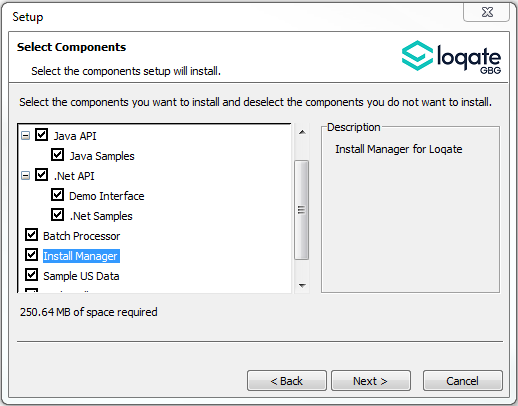 Standard GBG Loqate Installation (Multi-Threaded)Download the contents of the 2020Q4.1/app-installer-mt.Check the MD5 checksums to ensure that the download has been successful.Run the relevant Loqate Local API installer. Please note you may need to add execute privileges to the relevant installer when using Linux.  Make sure the option “Install Manager” is selected for installation.Execute the Install Manager script (InstallManager.bat on Windows and InstallManager.sh on other Linux/Unix platforms) and install the data.  For further details, please review the 2020Q4.1   Installation Instructions document.Run the relevant Global Knowledge Repository installer. Please note you may need to add execute privileges when using Linux.Standard GBG Loqate Installation (Single-Threaded)Download the contents of the 2020Q4.1/app-installer-st directory.Check the MD5 checksums to ensure that the download has been successful.Run the relevant Loqate Local API installer. Please note you may need to add execute privileges to the relevant installer when using Linux. Make sure the option “Install Manager” is selected for installation.Execute the InstallManager script (InstallManager.bat on Windows and InstallManager.sh on other Linux/Unix platforms) and install the data. For further details, please review the 2020Q4.1 Installation Instructions document.Run the relevant Global Knowledge Repository installer. Please note you may need to add execute privileges when using Linux.SFTP Server ContentsPlease see https://support.loqate.com/2020q4-1-directory-filename-updates-release-sftp/ for more information about the file contents for this release.Loqate Release DateCertification Expiry Date*AMAS Data2020-09-042020-12-31CASS Data2020-11-172021-03-01*Certification Expiry Date is different from Loqate license key expiry date. The earliest expiry date will apply.*Certification Expiry Date is different from Loqate license key expiry date. The earliest expiry date will apply.*Certification Expiry Date is different from Loqate license key expiry date. The earliest expiry date will apply.Country InformationDescriptionISO2DMISO3DMAAddress FormatOrganizationPostBoxSubBuilding BuildingPremise ThoroughfareDependentThoroughfareDoubleDependentLocalityDependentLocalityLocalityPDHYESPDH completed date2020Q4.1New SourceNOPre-PDHPost-PDHReference Data          rd_DM_ggg.lfsrd_DM_ggg_rg.lfsrd_DM_vfy_ai.lfsrd_DM_vfy.lfsrd_DM_ggg.lfsrd_DM_ggg_rg.lfsrd_DM_vfy_ai.lfsrd_DM_vfy.lfs2020Q4.02020Q4.1Address unable to verify previously.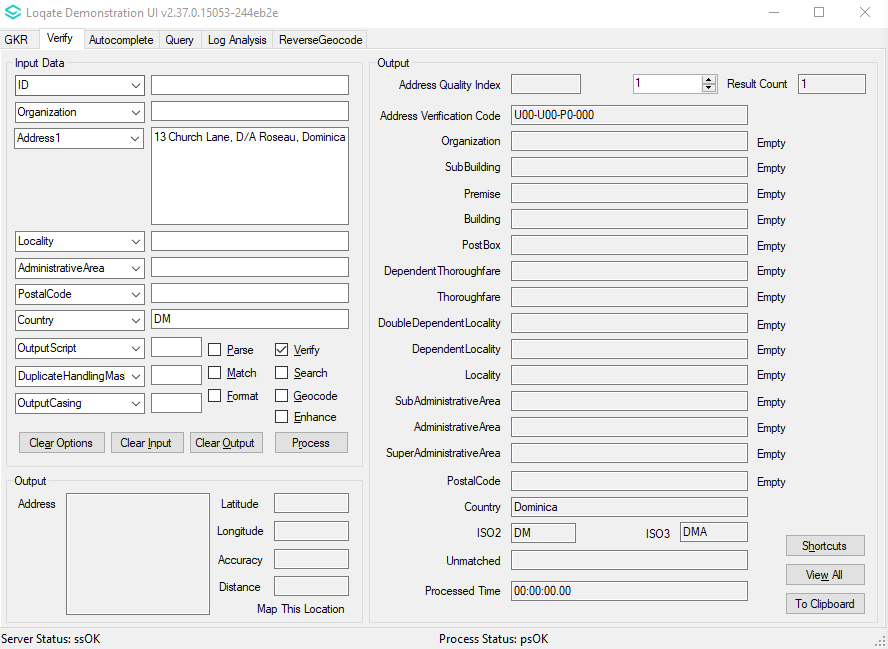 Able to verify now.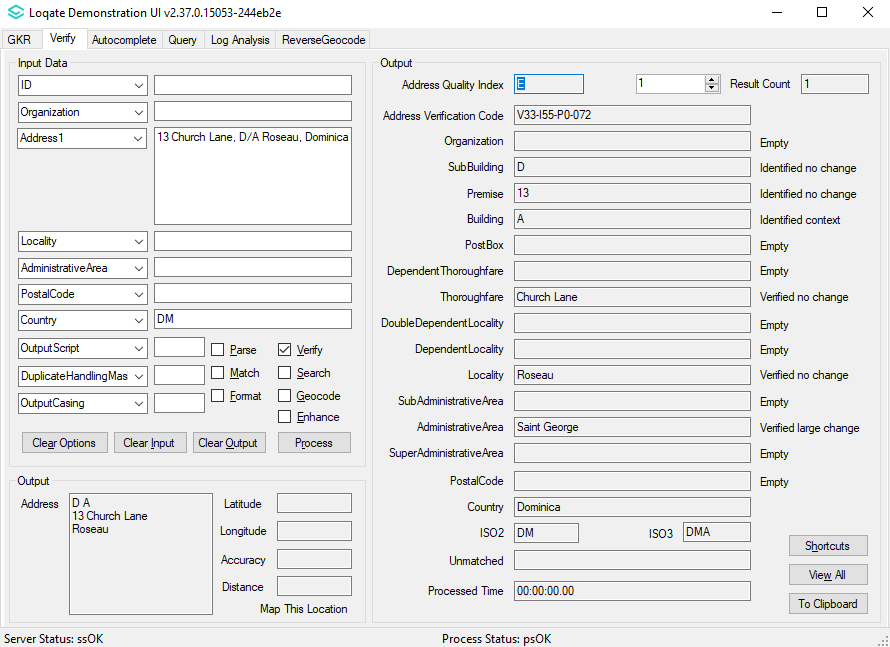 Country InformationDescriptionISO2GDISO3GRDAddress FormatOrganizationPostBoxSubBuilding Building Premise Thoroughfare DependentThoroughfareDoubleDependentLocalityDependentLocalityLocalityPDHYESPDH completed date2020Q4.1New SourceNOPre-PDHPost-PDHReference Data          rd_GD_ggg.lfsrd_GD_ggg_rg.lfsrd_GD_vfy_ai.lfsrd_GD_vfy.lfsrd_GD_ggg.lfsrd_GD_ggg_rg.lfsrd_GD_vfy_ai.lfsrd_GD_vfy.lfs2020Q4.02020Q4.1Address unable to verify previously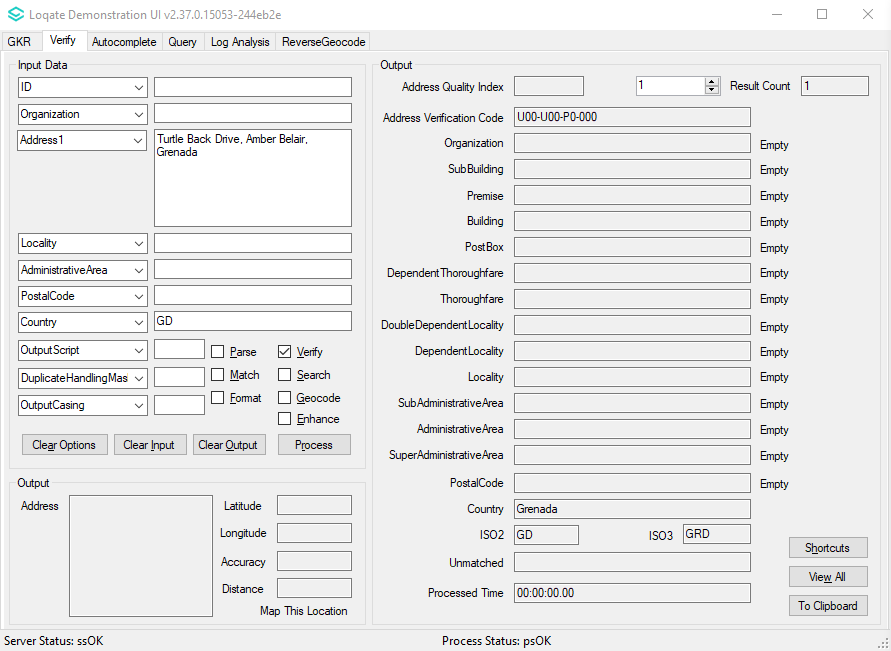 Able to verify now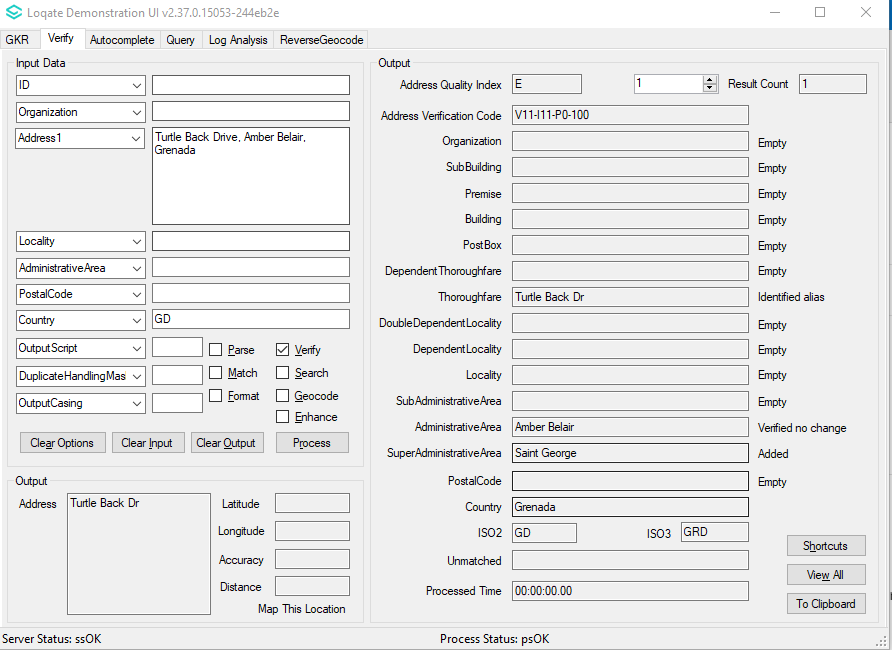 Country InformationDescriptionISO2KNISO3KNAAddress FormatOrganizationPostBoxSubBuilding Building Premise Thoroughfare DependentThoroughfareDoubleDependentLocalityDependentLocalityLocalityPDHYESPDH completed date2020Q4.1New SourceNOPre-PDHPost-PDHReference Data          rd_KN_ggg.lfsrd_KN_ggg_rg.lfsrd_KN_vfy_ai.lfsrd_KN_vfy.lfsrd_KN_ggg.lfsrd_KN_ggg_rg.lfsrd_KN_vfy_ai.lfsrd_KN_vfy.lfs2020Q4.02020Q4.1AdminArea and SuperAdminArea not added previously.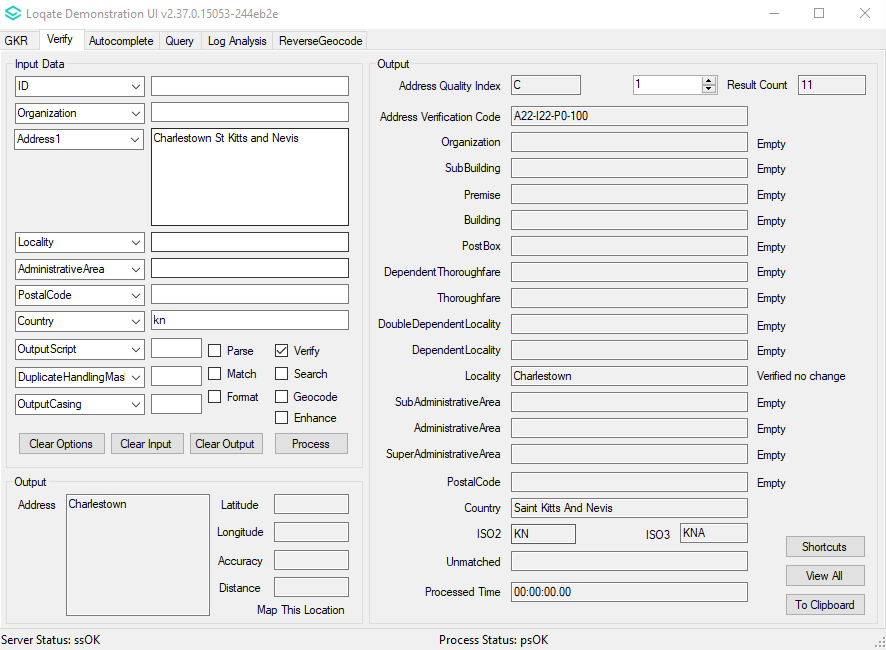 AdminArea and SuperAdminArea added now.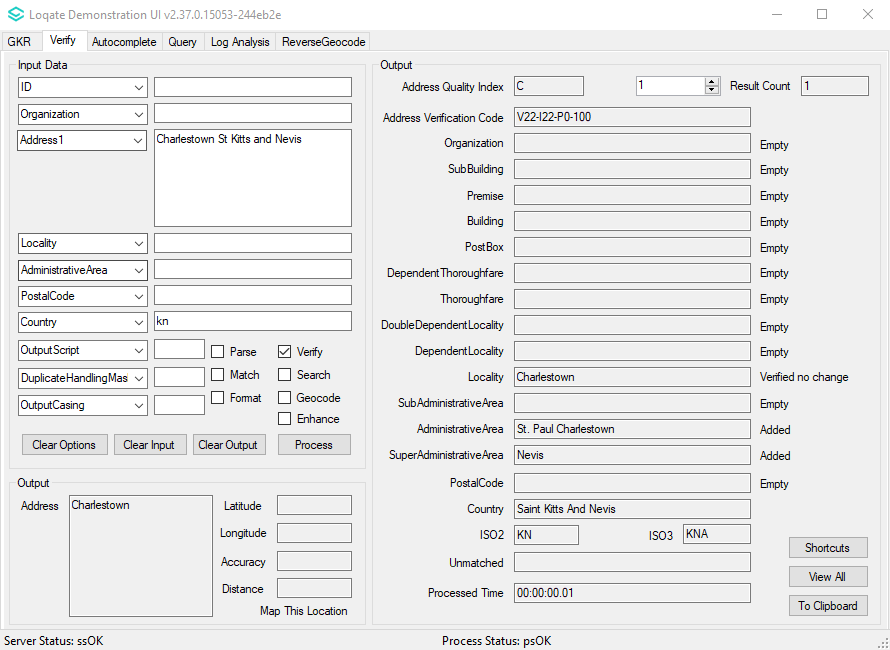 Country InformationDescriptionISO2PGISO3PNGAddress FormatOrganizationPostBoxSubBuilding BuildingPremise ThoroughfareDependentThoroughfareDoubleDependentLocalityDependentLocalityLocality PostalCodeAdministrativeAreaPDHYESPDH completed date2020Q4.1New SourceNOPre-PDHPost-PDHReference Data          rd_PG.lfsrd_PG_ai.lfsrd_PG_rg.lfsrd_PG_vfy.lfsrd_PG_vfy_ai.lfsrd_PG_ggg.lfs rd_PG_ggg_rg.lfs  2020Q4.02020Q4.1Certain addresses do not have Administrative Area return.
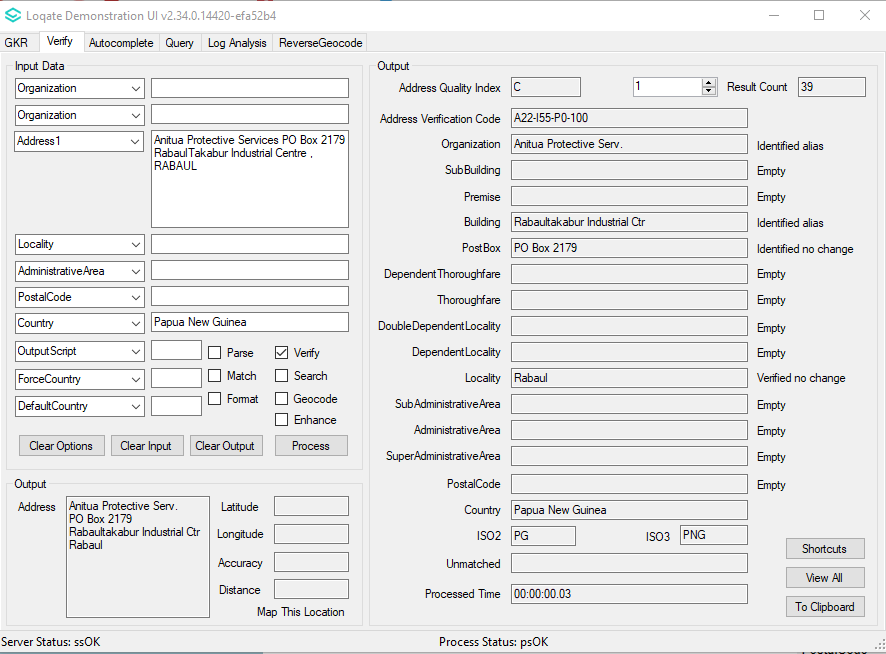 New update will return Administrative Area for certain addresses.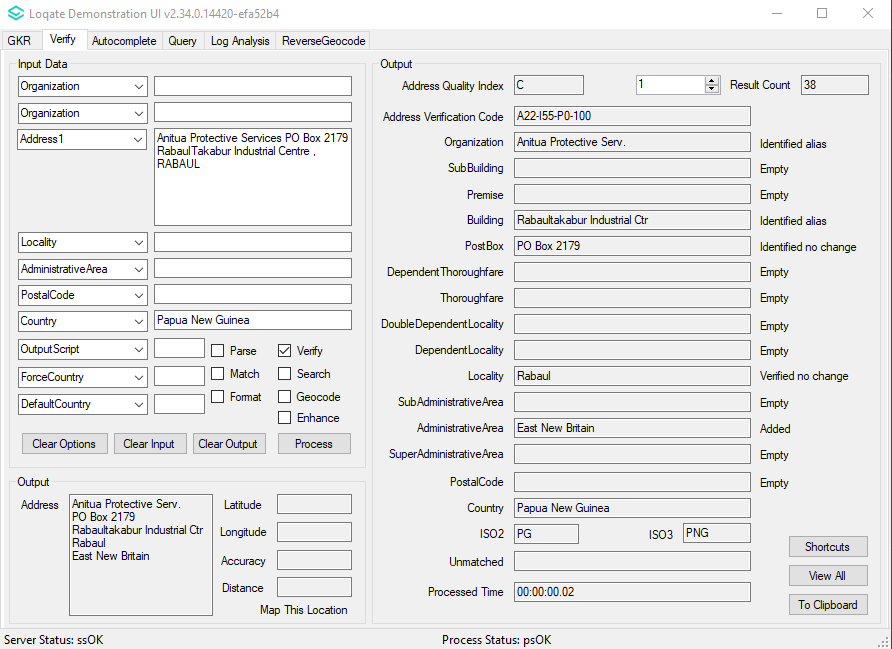 COUNTRY NAMEISO CODECONTEXT RULESLEXICONSREFERENCE DATAAFGHANISTANAFÅLAND ISLANDSAXALBANIAALALGERIADZAMERICAN SAMOAASXANDORRAADANGOLAAOANGUILLAAIANTARCTICAAQANTIGUA AND BARBUDAAGARGENTINAARARMENIAAMARUBAAWAUSTRALIAAUXXAUSTRIAATXXAZERBAIJANAZBAHAMASBSBAHRAINBHBANGLADESHBDBARBADOSBBBELARUSBYBELGIUMBEBELIZEBZBENINBJBERMUDABMBHUTANBTBOLIVIA (PLURINATIONAL STATE OF)BOBONAIRE, SINT EUSTATIUS AND SABABQBOSNIA AND HERZEGOVINABABOTSWANABWBOUVET ISLANDBVBRAZILBRBRITISH INDIAN OCEAN TERRITORYIOBRUNEI DARUSSALAMBNBULGARIABGBURKINA FASOBFBURUNDIBICABO VERDECVCAMBODIAKHCAMEROONCMCANADACAXCAYMAN ISLANDSKYCENTRAL AFRICAN REPUBLICCFCHADTDCHILECLCHINACNCHRISTMAS ISLANDCXCOCOS (KEELING) ISLANDSCCCOLOMBIACOCOMOROSKMCONGOCGCONGO, DEMOCRATIC REPUBLIC OF THECDCOOK ISLANDSCKCOSTA RICACRCÔTE D'IVOIRECICROATIAHRCUBACUCURAÇAOCWCYPRUSCYCZECHIACZDENMARKDKDJIBOUTIDJDOMINICADMXXDOMINICAN REPUBLICDOECUADORECEGYPTEGEL SALVADORSVEQUATORIAL GUINEAGQERITREAERESTONIAEEETHIOPIAETFALKLAND ISLANDS (MALVINAS)FKFAROE ISLANDSFOFIJIFJFINLANDFIFRANCEFRFRENCH GUIANAGFFRENCH POLYNESIAPFFRENCH SOUTHERN TERRITORIESTFGABONGAGAMBIAGMGEORGIAGEGERMANYDEXXGHANAGHGIBRALTARGIGREECEGRGREENLANDGLGRENADAGDXXGUADELOUPEGPGUAMGUXGUATEMALAGTGUERNSEYGGXXGUINEAGNGUINEA-BISSAUGWGUYANAGYHAITIHTHEARD ISLAND AND MCDONALD ISLANDSHMHONDURASHNHONG KONGHKHUNGARYHUXICELANDISINDIAININDONESIAIDIRANIRIRAQIQIRELANDIEISLE OF MANIMXISRAELILITALYITJAMAICAJMJAPANJPJERSEYJEXJORDANJOKAZAKHSTANKZKENYAKEKIRIBATIKIKOREA (DEMOCRATIC PEOPLE'S REPUBLIC OF)KPKOREA, REPUBLIC OFKRXKUWAITKWKYRGYZSTANKGLAO PEOPLE'S DEMOCRATIC REPUBLICLALATVIALVLEBANONLBLESOTHOLSLIBERIALRLIBYALYLIECHTENSTEINLILITHUANIALTLUXEMBOURGLUMACAOMOMADAGASCARMGMALAWIMWMALAYSIAMYMALDIVESMVMALIMLMALTAMTMARSHALL ISLANDSMHXMARTINIQUEMQMAURITANIAMRMAURITIUSMUMAYOTTEYTMEXICOMXXMICRONESIA (FEDERATED STATES OF)FMXMOLDOVA, REPUBLIC OFMDMONACOMCMONGOLIAMNMONTENEGROMEMONTSERRATMSMOROCCOMAMOZAMBIQUEMZMYANMARMMNAMIBIANANAURUNRNEPALNPNETHERLANDSNLXXNEW CALEDONIANCNEW ZEALANDNZNICARAGUANINIGERNENIGERIANGNIUENUNORFOLK ISLANDNFNORTH MACEDONIAMKNORTHERN MARIANA ISLANDSMPXNORWAYNOOMANOMPAKISTANPKPALAUPWXPALESTINE, STATE OFPSPANAMAPAPAPUA NEW GUINEAPGXXPARAGUAYPYPERUPEPHILIPPINESPHPITCAIRNPNPOLANDPLPORTUGALPTPUERTO RICOPRXQATARQARÉUNIONREROMANIARORUSSIAN FEDERATIONRURWANDARWSAINT BARTHÉLEMYBLSAINT HELENA, ASCENSION AND TRISTAN DA CUNHASHSAINT KITTS AND NEVISKNXXSAINT LUCIALCSAINT MARTIN (FRENCH PART)MFSAINT PIERRE AND MIQUELONPMSAINT VINCENT AND THE GRENADINESVCSAMOAWSSAN MARINOSMSAO TOME AND PRINCIPESTSAUDI ARABIASASENEGALSNSERBIARSSEYCHELLESSCSIERRA LEONESLSINGAPORESGSINT MAARTEN (DUTCH PART)SXSLOVAKIASKSLOVENIASISOLOMON ISLANDSSBSOMALIASOSOUTH AFRICAZASOUTH GEORGIA AND THE SOUTH SANDWICH ISLANDSGSSOUTH SUDANSSSPAINESSRI LANKALKSUDANSDSURINAMESRSVALBARD AND JAN MAYENSJSWAZILANDSZSWEDENSESWITZERLANDCHSYRIAN ARAB REPUBLICSYTAIWANTWTAJIKISTANTJTANZANIA, UNITED REPUBLIC OFTZTHAILANDTHTIMOR-LESTETLTOGOTGTOKELAUTKTONGATOTRINIDAD AND TOBAGOTTTUNISIATNTURKEYTRTURKMENISTANTMTURKS AND CAICOS ISLANDSTCTUVALUTVUGANDAUGUKRAINEUAUNITED ARAB EMIRATESAEUNITED KINGDOMGBXUNITED STATES MINOR OUTLYING ISLANDSUMUNITED STATES OF AMERICAUSXXURUGUAYUYUZBEKISTANUZVANUATUVUVATICAN CITYVAVENEZUELA (BOLIVARIAN REPUBLIC OF)VEVIET NAMVNVIRGIN ISLANDS (BRITISH)VGVIRGIN ISLANDS (U.S.)VIXWALLIS AND FUTUNAWFWESTERN SAHARAEHYEMENYEZAMBIAZMZIMBABWEZW